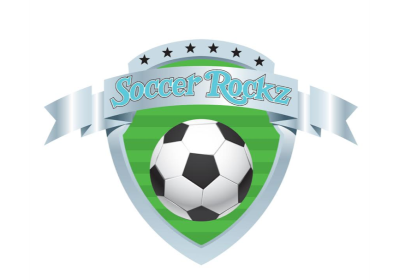 SoccerRockz PLAYER REGISTRATION & MEDICAL CONSENT FORM 2018CHILDS NAME: …………………………………..	DATE OF BIRTH: …………………………………………….ADDRESS: ………………………………………….	EMERGENCY PHONE: …………………………………….…………………………………………………………..	MOBILE EMERGENCY: ……………………………………E-MAIL: ……………………………………………..	SIGNATURE: ………………………………………………….If I cannot be contacted on the above numbers, I hereby give my consent for my child to receive medical attention.!.	Full Name of Parent/Guardian		………………………………………………………………………………………………………….	ADDRESS (If different from above)	………………………………………………………………………………………………………….2.	2nd Emergency Contact Name:		 .………………………………………………………………………………………………………..	Telephone/Contact Details		.…………………………………………………………………………………………………………   3.	(Child) Allergic to any Medication? Give details	…………………………………………....................................................4.	(Child) Date of last Tetanus Injection	………………………………………………………………………………………………………….5.	(Child) Serious Illness/Injury in the Past Two Years? If Yes Give Details	………………………………………………………	………………………………………………………………………………………………………………………………………………………………………….6.	(Child) Suffer from Asthma, Diabetes or Epilepsy? Give Details	…………………………………………………………….......	What Triggers the Asthma?	……………………………………………………………………………………………………………………….7.	(Child) Taking any Regular Medication? Give Details:	………………………………………………………………………………..	Did You Bring It with You Today?		………………………………………………………………………………………………………….8.	Is There Any Other Medical Condition Your Coaches Should Be Aware Of? Give Details	……………………………. ………………………………………………………………………………………………………………………………………………………………………….9.	(Child) School Year Will You be In from September 2018 to July 2019 Please Circle	Pre-School		R		I10.	(Child) School You Will Be Attending from September 2018 to July 2019	……………………………………………………..	…………………………………………………………………………………………………………………………………………………………………………11.	(Child) Have Any Learning Difficulties or Special Needs? Give Details	…………………………………………………….	…………………………………………………………………………………………………………………………………………………………………………12.       How Did You Hear About Us:		Internet		Other: ……………………………………………………………………13.      Do You Have Any Skills In (a) Accounts, (b) Fund Raising, (c) Marketing, (D) Teaching. Please Circle.14.      I would like to Sponsor or Find a Sponsor for SoccerRockz. Please Circle.15.      IS IT OK FOR PHOTOGRAPHS/VIDEOS OF MY CHILD TO BE TAKEN:    Y         N     